            ЙЫШĂНУ                                                                  РЕШЕНИЕ        13.09.2021 № 08-04                                                                         13.09.2021 № 08-04          Кӳкеҫ поселокě                                                                     поселок Кугеси   О внесении изменений в решение Собрания депутатов Чебоксарского района Чувашской Республики от 19.05.2021 № 05-17 «Об утверждении Положения об управлении образования администрации Чебоксарского района Чувашской Республики»Собрание депутатов Чебоксарского района Чувашской Республики                      Р Е Ш И Л О: Внести в решение Собрания депутатов Чебоксарского района Чувашской Республики от 19.05.2021 № 05-17 (с изменениями, внесенными решением Собрания депутатов Чебоксарского района от 16.06.2021 № 06-08), следующие изменения:1) в наименовании решения после слов «управлении образования» дополнить словами «и молодежной политики»;2) пункт 1.2 Положения об управлении образования и молодежной политики администрации Чебоксарского района Чувашской Республики изложить в следующей редакции:«1.2. Полное наименование Управления на русском языке: Управление образования и молодежной политики администрации Чебоксарского района Чувашской Республики.Сокращенное наименование Управления на русском языке: Чебоксарское РУО.Полное наименование Управления на чувашском языке: Чӑваш Республикин Шупашкар районӗн администрацийӗн вӗренӳпе ҫамрӑксен политикин управленийӗ.Сокращенное наименование Управления на чувашском языке: Шупашкар районӗн вӗренӳ управленийӗ.». Настоящее решение вступает в силу после его официального опубликования.Чăваш Республикин Шупашкар районěн депутачěсен Пухăвě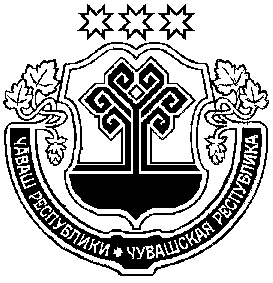 Собрание депутатовЧебоксарского районаЧувашской РеспубликиГлава Чебоксарского района   В.И. Михайлов